Smlouva č. 1190600087o poskytnutí podporyze Státního fondu životního prostředí České republikySmluvní stranyStátní fond životního prostředí České republikyse sídlem:	Kaplanova 1931/1, 148 00 Praha 11korespondenční adresa:	Olbrachtova 2006/9, 140 00 Praha 4IČO:	00020729zastoupený:	Ing. Petrem V a l d m a n e m, ředitelembankovní spojení:	Česká národní bankačíslo účtu:	40002-9025001/0710(dále jen „Fond") aZákladní škola a Mateřská škola Velká Polom, příspěvková organizacese sídlem:	Opavská 350, 747 64 Velká PolomIČO:	75026970zastoupená:	Mgr. Tomášem O l i v k o u , ředitelembankovní spojení:	Československá obchodní banka, a.s.číslo účtu:	181811565/0300(dále jen „příjemce podpory") se dohodly takto:I.Předmět a účel smlouvyTato Smlouva o poskytnutí podpory ze Státního fondu životního prostředí České republiky (dále jen„Smlouva“) se uzavírá na základě Rozhodnutí ministra životního prostředí č. 1190600087 o poskytnutí finančních prostředků ze Státního fondu životního prostředí ČR ze dne 9. 4. 2020 a Směrnice Ministerstva životního prostředí č. 4/2015 o poskytování finančních prostředků ze Státního fondu životního prostředí České republiky prostřednictvím Národního programu Životní prostředí (dále jen„Směrnice MŽP“), platné ke dni podání žádosti.Příjemce podpory potvrzuje, že se seznámil se Směrnicí MŽP (včetně jejích příloh) a Výzvou č. 6/2019 k předkládání žádostí o poskytnutí podpory v rámci Národního programu Životní prostředí, vydanou podle čl. 3 Směrnice MŽP (dále jen „Výzva“), a že náležitosti akce odpovídají podmínkám stanoveným touto Směrnicí MŽP a Výzvou.Podpora je určena výhradně na akci:„Do přírody za vědomostmi“(dále jen „projekt“ nebo „akce“) realizovanou v roce 2022. Akce je neinvestiční.II.Výše dotaceFond se zavazuje poskytnout příjemci podpory podporu formou dotace ve výši 240 240,00 Kč (slovy:dvě stě čtyřicet tisíc dvě stě čtyřicet korun českých).Maximální výše podpory na jednu osobohodinu činí u ekologického výukového programu (EVP) 70 Kč.Skutečná výše podpory je limitována částkou uvedenou v bodech 1 a 2. Pokud skutečné výdaje akce (a to i průběžně, v průběhu realizace akce) překročí uvedené částky, uhradí příjemce podpory částku tohoto překročení z vlastních zdrojů.Podporu je možno použít pouze na úhradu skutečně, účelně, efektivně, oprávněně a nezbytně vynaložených výdajů na dodávky, služby a popřípadě jiné práce, kterými je akce realizována, a které vznikly a byly uhrazeny v období po dni vyhlášení Výzvy.Platby dodavatelům lze z podpory poskytované Fondem hradit pouze za práce a dodávky na realizaciakce.Při určování způsobilých výdajů akce a z nich odvozené výše podpory se bude vycházet ze znění čl. 9Výzvy.III.Platební podmínkyPodpora bude poskytována bankovním převodem peněžních prostředků z bankovního účtu Fondu nabankovní účet příjemce podpory.Fond bude poskytovat finanční prostředky průběžně postupem stanoveným v bodech 10–15 tak, abybyl dodržen poměr podpory a vlastních zdrojů vyplývající z níže uvedených částek.Při splnění příslušných podmínek této Smlouvy poskytne Fond podporu takto:Fond není povinen poskytnout finanční prostředky dříve, než příjemce podpory Fondu předloží prostřednictvím agendového informačního systému Státního fondu životního prostředí České republiky (dále jen „AIS SFŽP ČR“) s každou žádostí o uvolnění finančních prostředků (bod 11) příslušné doklady prokazující oprávněnost vynaložených finančních prostředků.O prostředky nevyčerpané v daném roce či vrácené se zvýší finanční objem následujícího roku, pokud Fond tento převod akceptuje.Fond je oprávněn pozastavit (či nezahájit) poskytování podpory, pokud zjistí, že příjemce podpory neplní některou z povinností stanovených touto Smlouvou, či je plnění některé povinnosti vážně ohroženo. To platí i pro případ, že příjemce podpory v průběhu realizace akce nehradí z vlastních zdrojů plně výdaje akce přesahující základ pro stanovení podpory. Ustanovení článku V bodu 1 tím není dotčeno.Fond má právo změnit financování akce, zejména změnit výši podpory určené na jednotlivé roky realizace akce. V takovém případě Fond příjemci podpory umožní i odpovídající změnu termínů realizace akce.Příjemce podpory je povinen z vlastních zdrojů uhradit veškeré výdaje akce přesahující výši poskytnuté podpory včetně výdajů připadajících na nezpůsobilé výdaje projektu.Odlišnou výši financování z vlastních zdrojů příjemce podpory, které by znamenalo nižší podíl těchto vlastních zdrojů na celkových výdajích akce, může v jednotlivých letech povolit Fond v případě vážných důvodů na základě žádosti příjemce podpory.V průběhu roku bude Fond poskytovat podporu v závislosti na postupu realizace akce a plnění podmínek této Smlouvy. Konkrétní částky podpory budou poskytovány do úhrnné výše určené Smlouvou na dané období dle Fondem akceptovaného finančně platebního kalendáře v AIS SFŽP ČR a na základě žádostí o uvolnění finančních prostředků doručených Fondu příjemcem podpory prostřednictvím AIS SFŽP ČR.Žádost o uvolnění finančních prostředků bude obsahovat náležitosti podle čl. 12 písm. c) Výzvya doložení povinné publicity projektu.Žádostí o uvolnění finančních prostředků a předložením soupisu faktur a kopií faktur příjemce podpory mj. potvrzuje, že předložené faktury odpovídají skutečným, účelně vynaloženým a způsobilým výdajům akce.Fondu mohou být předloženy pouze faktury již uhrazené. Fond akceptuje předložení uhrazených fakturi z roku předcházejícího uvolnění podpory, pokud fakturace odpovídá termínům realizace akce.Fond je oprávněn vydat pokyny, které mohou uvedený výčet náležitostí změnit, popřípadě rozšířit. Příjemce podpory je povinen takové pokyny vydané Fondem splnit. Tyto pokyny mohou být uvedeny na formuláři finančně platebního kalendáře.V případě, že příjemce podpory obdrží od zhotovitele storno nebo dobropis faktury, je povinen tyto doklady včetně zdůvodnění a kopie bankovního výpisu neprodleně po obdržení a provedení kontroly zaslat Fondu a splnit povinnost stanovenou v článku IV bodu 2 písm. c).Pokud bude akce nebo její část realizována svépomocí, pak je třeba Fondu předložit rozpis skutečných nezbytných nákladů vynaložených na provedené práce a spotřebu materiálu. Příjemce podpory je přitom povinen respektovat případné pokyny Fondu na prokázání uvedených nákladů odpovídajícími účetními doklady.IV.Základní závazky a další povinnosti příjemce podporyPříjemce podpory:se zavazuje splnit účel akce tím, že:akce bude provedena podle Fondem odsouhlasené dokumentace projektu „Do přírody za vědomostmi“ ze dne 11. 2. 2020, která je součástí žádosti o podporu, aktualizované verze rozpočtuze dne 24. 1. 2022 a podrobného časového rozvrhu environmentálního programu (EVP) ze dne21. 12. 2019, včetně případných změn a doplňků těchto dokumentů odsouhlasených Fondem,zrealizuje 3 ozdravné pobyty pro žáky školy v oblasti s vyhovující kvalitou ovzduší v termínu podle čl. 7 Výzvy, v jehož rámci zrealizuje EVP v souladu s čl. 10 Výzvy, podle předloženého časového rozvrhu aktivit pro 143 žáků a v rozsahu minimálně 3432 osobohodin; v případě, že nedojde k naplnění indikátoru počtu osobohodin v důsledku sníženého počtu žáků, účastnících se ozdravného pobytu, výše dotace podle této Smlouvy bude úměrně krácena podle počtu žáků, kteří ozdravný pobyt absolvovali,   zajistí EVP lektory kvalifikovanými v oblasti EVVO v souladu s čl. 10 Výzvy,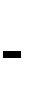 se zavazuje k tomu, že:bude dodržovat ustanovení Směrnice MŽP a Výzvy,v případě změny termínu realizace či lokality kteréhokoli ozdravného pobytu bude Fond předem a neprodleně informovat; v této souvislosti se příjemce podpory zavazuje v případě neoznámení změny termínu realizace kteréhokoli ozdravného pobytu Fondu uhradit marně vynaložené náklady případné zbytečně uskutečněné dohlídky Fondu na místě realizace akce,bude veškeré výdaje akce vést v účetnictví nebo daňové evidenci (zákon č. 563/1991 Sb., o účetnictví, v platném znění, zákon č. 586/1992 Sb., o daních z příjmů, v platném znění). Příjemce podpory se zavazuje všechny transakce související s akcí odděleně identifikovat od ostatních účetních transakcí, které s akcí nesouvisejí, a zavazuje se vést analytickou evidenci s vazbou ke konkrétní akci,umožní provádět kontrolu provedení akce na místě v době její realizace a dále umožní provádět kontrolu souvisejících dokumentů osobám pověřeným Fondem, případně jiným oprávněným kontrolním orgánům, a to do uplynutí lhůty 2 let od dokončení akce,bude dodržovat pravidla publicity dle pokynů v čl. 17 Výzvy, zejména zajistí odpovídající publicitu podpory podle této Smlouvy tím, že zveřejní informaci o podpoře podle této Smlouvy na webové stránce příjemce podpory a zřetelně informuje účastníky akce o podpoře ze strany Fondu a MŽP ČR.Příjemce podpory je dále povinen:poskytnuté finanční prostředky (podporu) použít výhradně k účelu podle této Smlouvy, nebo je nejpozději do 30 dnů ode dne jejich odepsání z bankovního účtu Fondu vrátit na bankovní účet Fondu; za použití prostředků poskytnutých Fondem se považuje příjemcem podpory již provedená platba,vést o použití poskytnutých prostředků samostatnou průkaznou evidenci v souladu s právními předpisy,vrátit poskytnuté finanční prostředky, popřípadě jejich část do 30 dnů poté, co odpadl účel akce, pro který je podpora poskytována; stejně je povinen postupovat i v případě, že oprávněná potřeba použít poskytnuté peněžní prostředky odpadne pouze na přechodnou dobu,vrátit odpovídající část podpory v případě, že DPH bude zahrnuta do způsobilých výdajů akce a příjemce podpory má nebo mu vznikne nárok na odpočet DPH, a to bez ohledu na to, zda tento nárok uplatní; vrátit odpovídající část podpory je příjemce podpory povinen nejpozději do 30 dní ode dne, kdy mu příslušný nárok na odpočet DPH vznikne,předkládat Fondu prostřednictvím AIS SFŽP ČR roční finanční vypořádání vztahů vzniklých na základě této Smlouvy, a to vždy nejpozději do 31. ledna následujícího kalendářního roku; k obsahuročního finančního vypořádání může Fond vydat příjemci podpory závazné pokyny,umožnit osobám pověřeným Fondem provádět věcnou, finanční a účetní kontrolu v průběhu realizace akce i po jejím dokončení, a to v takovém rozsahu (i pokud jde o poskytnutí příslušných dokladů), aby mohly být objasněny všechny okolnosti, týkající se této Smlouvy,bez zbytečného odkladu a před uplynutím smluvního termínu požádat Fond o změnu Smlouvy v případě takových změn skutečností či podmínek předpokládaných ve Smlouvě, které by příjemci podpory znemožnily dodržet podmínky Smlouvy (splnit jeho povinnosti stanovené touto Smlouvou),informovat Fond o všech změnách a dalších okolnostech, které mají nebo by mohly mít vliv na plnění povinností příjemce podpory podle této Smlouvy,uvádět pouze pravdivé, nezkreslené a úplné informace týkající se skutečností, kterými se tato Smlouva zabývá. V této souvislosti příjemce podpory prohlašuje, že rovněž veškeré podklady a informace, které Fondu poskytl před uzavřením této Smlouvy, byly pravdivé, nezkreslené a úplné. Příjemce podpory přitom bere na vědomí, že pokud kterékoliv jeho prohlášení nebo tvrzení (popřípadě oboustranné konstatování vycházející z jím podané informace) uvedené v této Smlouvě není pravdivé, bude považováno za porušení jeho povinnosti stanovené touto Smlouvou,dodržovat pravidla pro zadávání veřejných zakázek, stanovená ve Směrnici MŽP (včetně jejích příloh) a v aktuálních Pokynech pro zadávání veřejných zakázek v OPŽP 2014-2020, které jsou zveřejněny na www.sfzp.cz, sekce Národní program Životní prostředí – O programu – Zadávání veřejných zakázek – odkaz na Zadávání veřejných zakázek pro OPŽP 2014-2020, a to i v průběhu realizace akce. Specifické povinnosti relevantní pouze pro OPŽP 2014-2020 se na příjemce podpory nevztahují. V této souvislosti příjemce podpory prohlašuje, že uvedená pravidla byla dodržena.V.Porušení smluvních podmínek a sankceJestliže příjemce podpory nesplní některý ze závazků stanovených touto Smlouvou, bude Fond postupovat ve smyslu příslušných ustanovení zákona č. 218/2000 Sb., o rozpočtových pravidlech a o změně některých souvisejících zákonů (rozpočtová pravidla), v platném znění.Porušení povinností podle článku II bodů 4 nebo 5, článku IV bodu 1 písm. a) za první nebo třetí odrážkou, článku IV bodu 1 písm. b) za první odrážkou nebo podle článku IV bodu 2 písm. a), c) nebo d) bude postiženo odvodem ve výši 100 % z poskytnuté podpory.Porušení ostatních povinností podle této Smlouvy bude postiženo odvodem ve výši 1 % z poskytnuté podpory.Porušení povinnosti uhradit marně vynaložené náklady případné zbytečně uskutečněné dohlídky Fondu na místě realizace akce (článek IV bod 1 písm. b) odrážka druhá, část věty za středníkem) není porušením rozpočtové kázně a Fond je bude vymáhat soudní cestou.VI.Závěrečná ustanoveníPokud dojde ke změně obecně závazných právních předpisů týkajících se vztahů vyplývajících z této Smlouvy, uzavřou smluvní strany k této Smlouvě dodatek, kterým bude zajištěn její soulad s obecně závaznými předpisy a Směrnicí MŽP. V případě neuzavření takového dodatku má Fond právo uplatnit postup podle článku V bodu 1.Pro snazší identifikaci budou smluvní strany při veškeré korespondenci (včetně elektronické) týkající se akce, uvádět vždy číslo této Smlouvy, a to již v označení věci, které se daná korespondence bude týkat.Tato Smlouva může být měněna nebo zrušena pouze dohodou obou smluvních stran v písemné formě. Změnu Smlouvy může Fond podmínit krácením nebo nepřiznáním nároku na zbývající část podpory podle článku III bodů 2 až 10, a to zejména tehdy, kdy bude docíleno nižších přínosů (nebo dojde k jejich opoždění), než jak tato Smlouva původně předpokládala.Jednostranně je možno tuto Smlouvu vypovědět pouze za podmínek stanovených zákonem či toutoSmlouvou.Vztahy dle této Smlouvy neupravené veřejnoprávními předpisy se řídí příslušnými ustanoveními platného občanského zákoníku, zejména jeho části čtvrté.Pro účely této Smlouvy má povinnost příjemce podpory stejný význam jako závazek příjemce podpory.Pro účely této Smlouvy se informací (povinností informovat) rozumí podání informace v AIS SFŽP ČR, v písemné podobě, případně e-mailem příslušnému projektovému manažerovi nebo datovou schránkou.Příjemce podpory souhlasí se zveřejněním celého textu této Smlouvy v registru smluv podle zákona č. 340/2015 Sb., o zvláštních podmínkách účinnosti některých smluv, uveřejňování těchto smluv a o registru smluv (zákon o registru smluv), ve znění pozdějších předpisů, pokud zveřejnění této Smlouvy tento zákon ukládá.Tato Smlouva je vyhotovena v jednom elektronickém vyhotovení, podepsaném zaručenými elektronickými podpisy zástupců smluvních stran, popřípadě je vyhotovena ve dvou listinných exemplářích a podepsána vlastnoručně; každý exemplář má platnost originálu. Každá smluvní strana obdrží jeden exemplář.V:	V Praze dne:dne:…………………………………………….	……………………………………zástupce příjemce podpory	zástupce Fonduv roceve výši (Kč)2022240 240,00